ΚΟΝICΛ ΜΙΝΟLΤΛSMLOUVA ΝΑ VÝROBU ΚΟΡΙÍA VÝTISKŮ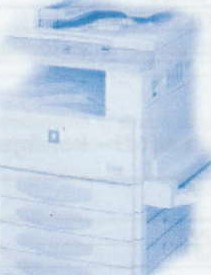 SMLOUVA NA VÝROBU KOPIÍ A VÝTISKŮčíslo: 125118071. Zákazník	2. PoskytovatelFirma: Gymnázium, Nový Bydžov, Komenského 77 Konica Minolta Business Solutions Czech, spol. s r. o.Číslo zákazníka: 256626Místo instalace: viz. adresa3. Podmínky smlouvy na výrobu kopií a výtiskůPodpisem této smlouvy se poskytovatel zavazuje poskytnout zákaznikovi véc(přistroj), specifikovanou v bodě 4 smlouvy za účelem výroby kopii a výtisků a zákaznik se zavazuje poskytovateli za poskytnuti věci zaplatit stanovenou úplatu. Smluvní vztah se řidi podminkami této smlouvy, a to včetně všeobecných podmínek uvedených na 4. straně smlouvy.4. Specifikace zboží — konfigurace přístroje5. Specifikace služebTato smlouva jakož i všeobecné podminky uvedené na 4. straně smlouvy a veškeré přilohy byly řádně přečteny. Na důkaz souhlasu se smlouvou a všemi jejimi podminkami připojuji účastnici svoje vlastnoruční podpisy. V Hradci Králové	dne 14.7.2010	Smlouvu přezkoumal: Vilém Urban…………………………………………………………………………………………………………………		……………………………………………………………………………………………                               Razítko a podpis poskytovatele					Razítko, jméno a podpis zákazníkVšeobecné podmínky smlouvy na výrobu kopií a výtisk1.      Předmět smlouvy/ podpisem této smlouvy se poskytovatel zavazuje poskytnout Zákazníkovi věc(přistroj). specifikovanou v bodě 4 smlouvy za účelem vyr zákaznik se zavazuje poskytovateli za poskytnuti věci zaplatit stanovenou úplatu. Smluvni vztah se řidi podminkami této smlouvy. a to veetné v podminek uvedených na 4. straně smlouvy:2,	Poplatek za vyrobené kopie a Výtisky (úplata)	2.1.	      Poplatek pro účely této smlouvy je definován v bodě 6. Platební podminky.2.2.	Účastnici smlouvy shodne prohlašuji. Že stanoveni výše poplatku odpovidá měsičnimu počtu kopii a Výtisků formátu A4 stanoveného zákazníkem. Kopie a výtisky formátu A2 je pro tento účel přepočitána na dvé kopie / výtisky formátu A42.3.     Poskytovatel bude vždy za Období uvedené v bodá 6 této smlouvy provádét vyúčtováni dle skutečného počtu provedených kopii a Výtisků. zjišténého odečtem z počitadel na poskytnutém přistroji. Piekroči-li průměrný mésični počet kopii / výtisků formátu Aa při vyúčtováni dohodnutý počet uvedený v bodě 3 smlouvo. bude diference w,'účtována cenou uvedenou v bodě 3 smlouvy za 1 kopii nebo 1 výtisk formátu AA.2.4.      Strany se dohodly tak. že minimálni počet kopii a výtisků provedený zakaznikem za mésic bude činit počet uvedený v bodě 3 smlouvy. Poplatek v této výši je minimálnim mésičnim poplatkem. který se zavazuje Zákaznik zaplatit v připadá nenaplněni minimálního počtu kopii í'"tiskú).2.5.      Sjednaná mésični platba bude fakturována dle splátkového kalendáře. který je nedilnou součástí této smlouvy. Cestovně technika je zahrnuto v mésičnim poplatku za dohodnutý počet kopii a výtisků uvedeném v bodě 6 smlouvy.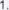 2.6.	Zákaznikovi bude poskytnuta poskytovatelem sleva za množstvi provedených výtisků. Sleva za jeden výtisk je definována v bodě 3 této smlouvy . Sleva za výtisky bude zúčtována při pravidelném kvartálním vyrovnáni nejpozději však za dobu nepřesahujici 6 mésiců.2,7.     Poskytovatel si vyhrazuje právo upravovat cenu za kopii (výtisk) a ostatni finančni náležitosti ze smlouvy vyplývajici v závislosti na miŕe inflace stanovené Statistickým úřadem české republiky za dobu od předchozího stanoveni této ceny.	2.8.	      Poskytovatel může ménit ceny služeb pouze po dohadů se zákaznikem,2,9.       Do počtu skutečné provedených kopii (výtisků) se pro účely zúčtováni nezapočitájíí tzv. záseky papiru (neprovedené kopie) dle počitadla. pokud je předmět smlouvy takovýmto zařizenim vybaven a kope ívŕtiskyj zhotovené ph opravé piistro]e servisnim technikem poskytovatele,	2.10.	    V cené jedné kopie (vytiskuj je zahrnuto použiti pŕístroje a jeho pojiStÔni, spotŕebni materiál. ND, údržba, opravy. cestovné technikaPráva a povinnosti zákaznika3.1.      Uzavŕenim této smlouvy zákaznik nezískává žádná vlastnická práva k poskytnutému přístroji. Zákaznik neni proto oprávněn jakýmkoliv způsobem se přístrojem disponovat.3,2.	Zákaznik se zavazuje a odpovidá plně za zajištěni odpovidajicĺch prostor k uživáni poskytnutého přistroje za účelem výroby kopii/výtiskäpŕistroj je povinen uživat výlučné dle návodu k Obsluze. s nimž b/l seznámen.před instalaci piistroje je zákaznik povinen na náklad zaiidit úprava/ nutné pro správné zapojeni a provoz přistroje (např. elektrické a telefaxové zásuvky) u souladu s platným ČSN. Škoda vzniklá nesplnénim této povinnosti jde výlučné k ti±i zákaznika,Zákaznik je povinen ohlásit poskytovateli telefonem nebo faxem neprodlené potřebu opravy nebo údržby. jinak odpovidá za škodu způsobenou nesplnénim této povinnosti.Zákaznik odpovídá za Škody piedmétu smlouvy vzniklé krádeži přistroje nebo jeho části neodborným zacházenim použivánim Jiného než Originálního nebo doporučeného papíru živelní pohromou nebo způsobené tieti osobou, které zákaznik umožnil přistup k pronajatému přistroji.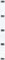 3.6,	Zákaznik se může zbavit této odpovědnosti pouze, pokud pojištOvna utvadi vzniklou Škodu poskytovateli na základé jim uzavřeného pojištěni, Zákaznik se zavazułe zabezpečit poskytnutý ptistroj proti Odcizeni a zničeni,3.7. Zákaznik se dále zavazuje nepřemłstOvat poskytnutý přistroj na Jiné misto instalace bez předchozího pisemného souhlasu poskytovatele a bez spolupráce s technikem poskytovatele a neprovádět žádné úpravy předmétu smlouvy bez předchoziho souhlasu poskytovatele,3,5.      Zákaznik odpovidá oblektivnô za škody způsobené ztrátou, znitenim nebo poškozenim poskytnutého přistroje v důsledku provádéní vlastni tinnosti bez ohledu na zaviněni. Veškere náklady spojené s odstranenim takto vzniklých škod jdou k tíž' zákaznika. přičemž důsledky škodné události nezbavuji zákaznika povinnosti hradit soednaný poplatekZákaznik je povinen uhradit náklady na práci technika v připadé realizace zákroku mimo běžnou pracovni dobu dle hodinové sazby k danému typu strojeZákaznik je povinen uhradit náklady spojené s poskytnutím služeb nad rámec ptedmétu smlouv/.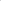 Práva a povinnosti poskytovatele4,1. Poskytovatel cdpovidá zákaznikovi za to. Že mu poskytovaný přistroj předá do užíváni v rádném stavu, 4.2. Poskytovatel se zavazuje, že:přistroj dopravi Zákaznikovi na mist0 jim určené.zajisti a provede instalaci stroje na mistě určeném zákaznikem - predá zákaznikovi návod k obsluze.umožni kopiroväní na vlastnim ptistroji v ptipadé, že nebude schopen zákaznikovi na místě opravit pronajatý stroj do 48 hodin, pokud se smluvní strany nedohodnou jinakrealizovat služby uvedené v bodě 5 této smlouvy za výše uvedenou cenu.4,3, Poskytovatel se zavazuje prováděl na náklad servis. dodávky spottebnihc materiálu, papíru a náhradních dílů prostřednictvím svého servisního střediska..Servisem se rozumí:pravidelná údržbaOdstrahováni Zjištěných Závad.                 4.4.  Servisní technik poskytl,'atele se dostavi k odstraněni závad po nahlášeni závady telefonem nebo faxem do servisniho dispečinku, se kterým        zákazník dohodne termín provedeni opravy Či dodávky spotřebního materŮálu. V připadé požadavku zákazníka na servis ve dnech pracovniho klidu nebo mimo pracovni dobu servisniho střediska je nutno uvést to ve zvláštním ujednáni.           4.5.   V případě, že byl přístroj poškozen v důsledku porušeni nékteré povinnosti uvedené v odstavci. 3 této smlouvy. má poskytovatel právo vyúčtovat        zákaznikovi náklady vynaložené na provedeni opravy a veškeré náklady s touto opravou souvisejicĺ_ 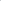      4.6.  Poskytovatel IE oprávnén znemožnit Zákazníkovi použiváni přístroje. pozastavit dodávky spotřebniho materiálu a poskytováni služeb v připadé prodleni zákaznika s úhradou fakturované Částky a to až do doby vyrovnáni dlužných závazků. Zároveň má poskytovatel právo požadovat úhradu minimálniho měsíčního poplatku v plné výši bez ohledu na počet zhotovených kopii/'ô'tisků. O pozastaveni dodávek spotřebního materiálu a služeb vyrozumí poskytovatel zákaznika pisemně.Doba trváni smlouvy. skončeni smlouvy	5.1.	      Smlouva na kopírovaci a tiskové služby se uzavírá na dobu stanovenou na přední straně této smlouvy s účinnosti ode dne podpisu smlouvy.	5,2.	Smlouva na kopírovací a tiskové služby bude ukončenauplynutím doby. na kterou byla sjednánapisemnau dohodou smluvních stranodstoupením od smlouvy z důvodů v zákone uvedených5.3        Poskytovatel může s okamžitou platnosti odstoupit od této smlouvy, Jestliže:je zákazník v prodleni s úhradou plateb podle fakturbyl-li na majetek smluvní strany prohlášen konkurs, nebo vstoupila do likvidace - bylo-li nařízeno vyrovnáni.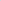 V takovém případě se zákaznik zavazuje na vyzváni poskytovatele bezodkladně zpřístupnit prostory, ve kterých je poskytnutý přistroj instalován za účelem umožněni Odvozu předmétu smlouvy.Vráceni předmětu smlouvy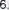 6.1. Po skončeni této smlouv/ je zákaznik povinen vrátít poskytnutý přistroj ve stavu. v jakém ho převzal s přihlédnutím k obvyklému opotřebenĹ V připadě poškozeni přistroj Je zákaznik povinen uhradit připadně náklady nutné na jeho uvedeni do odpovidajiciho stavu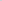 	6.2_ 	Zákazník je povinen uhradit zpětnou dopravu poskytnutého přistroj na misto určené poskytovatelem do tři dnů po skončeni této smlouvyZávěrečná ustanoveniPisemné podklady a technická dokumentace. poskytované poskytovatelem nełsou součásti dodávky podle smlouvy a informace v nich obsažené jsou stále majetkem poskytovatele. Jejich kopírováni. publikace 	jiné Siteni je připustné pouze po předchozím písemném souhlasu poskytovatele.Připadne změny Či doplňky této smlouvy a Všeobecných podminek smlouvy na kopirovacĺ služby musi mit písemnou formu a být podepsány k tomu pověřeným zástupcem poskytovatele a zákazníka.Připadná neplatnost některého ujednáni smlouvy nemé za následek neplatnost celé smlouvy.Na otázky touto smlouvou výslovné neupravené se pouŽji ustanovení obchodního zákonłku.Tato smlouva a právni vztahy z ni plynouci podléhaji Českým právnim normám.Adresa: Komenského 77Žarošická 13, 628 OO BRNO504 01 Nový BydžovDIČ/IČO: CZ00176150 / 00176150IČO:      62690221Zastoupení: Hradec KrálovéOdpovědná osoba: PaeDr. Jaroslav ŠedivýFunkce odpovědné osoby: ředitel školyZapsáno v OR KOS Brno dne 18.12. 1990, Rg. C 21999Kontaktní osoba: Dana Přibylová	Tel.: 494 947 983	Fax: 494 947 989Tel.: 495 490 377 E-mail: kancelar@gnb.czJméno zástupce: Vilém UrbanPočet kusůOznačení zbožíOznačení zbožíOznačení zbožíVýrobní čísloPoznámka1Bizhub 223 set ECONOMY v konfiguraci.Bizhub 223 set ECONOMY v konfiguraci.Bizhub 223 set ECONOMY v konfiguraci.1DF-621 duplexni podavač dokumentůDF-621 duplexni podavač dokumentůDF-621 duplexni podavač dokumentů1DK-508 stolekDK-508 stolekDK-508 stolek1Zámek kazetZámek kazetZámek kazet1SafeQ účtovací systém (HW + licence + dobíjecí místo)SafeQ účtovací systém (HW + licence + dobíjecí místo)SafeQ účtovací systém (HW + licence + dobíjecí místo)360Bezkontaktni či RFID (přivěšek)Bezkontaktni či RFID (přivěšek)Bezkontaktni či RFID (přivěšek)Sešívající třidič čii finišer:Sešívající třidič čii finišer:NETermin dodáni: 08/2010Termin dodáni: 08/2010Termin dodáni: 08/2010Termin dodáni: 08/2010Termin dodáni: 08/2010Doba trváni smlouvy čini 70 měsíců ( 60 splátek ) , počínaje instalaci                         Prováděci období:	ANOPočáteční stav počítadla:       černobílých kopii                 color kopii                                                     černobílých výtisků             color výtiskůDoba trváni smlouvy čini 70 měsíců ( 60 splátek ) , počínaje instalaci                         Prováděci období:	ANOPočáteční stav počítadla:       černobílých kopii                 color kopii                                                     černobílých výtisků             color výtiskůDoba trváni smlouvy čini 70 měsíců ( 60 splátek ) , počínaje instalaci                         Prováděci období:	ANOPočáteční stav počítadla:       černobílých kopii                 color kopii                                                     černobílých výtisků             color výtiskůDohodnutý počet kopii a výtisků formátu A4 dle zvoleného měsičniho paušálu.Cena za kopii a výtisk A4 dle měsíčního paušálu:minimální počet KOPIi+VÝTISKŮ / měsíc1 KOPIE(VYTISK) - nad paušál / KčČERNOBÍLÉ8 0000,19 ( 0,228 vč. DPH)Kompletni servisDodávky originálniho spotřebniho materiáluDodávky originálních náhradnich dílůNáklady na práci technikaPravidelná údržba strojeČas servisního zákroku:	do 3 dnů: (v pracovních dnech)	do 2 dnů: do I dne:            do 	hodin:Kompletni servisDodávky originálniho spotřebniho materiáluDodávky originálních náhradnich dílůNáklady na práci technikaPravidelná údržba strojeČas servisního zákroku:	do 3 dnů: (v pracovních dnech)	do 2 dnů: do I dne:            do 	hodin:Kompletni servisDodávky originálniho spotřebniho materiáluDodávky originálních náhradnich dílůNáklady na práci technikaPravidelná údržba strojeČas servisního zákroku:	do 3 dnů: (v pracovních dnech)	do 2 dnů: do I dne:            do 	hodin:Kompletni servisDodávky originálniho spotřebniho materiáluDodávky originálních náhradnich dílůNáklady na práci technikaPravidelná údržba strojeČas servisního zákroku:	do 3 dnů: (v pracovních dnech)	do 2 dnů: do I dne:            do 	hodin:Kompletni servisDodávky originálniho spotřebniho materiáluDodávky originálních náhradnich dílůNáklady na práci technikaPravidelná údržba strojeČas servisního zákroku:	do 3 dnů: (v pracovních dnech)	do 2 dnů: do I dne:            do 	hodin:	Požadovaný čas zásahu:	8.00- 16.00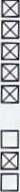        16.00 - 18.0016.00 - 22.00	Požadovaný čas zásahu:	8.00- 16.00       16.00 - 18.0016.00 - 22.00	Požadovaný čas zásahu:	8.00- 16.00       16.00 - 18.0016.00 - 22.00	Požadovaný čas zásahu:	8.00- 16.00       16.00 - 18.0016.00 - 22.00	Požadovaný čas zásahu:	8.00- 16.00       16.00 - 18.0016.00 - 22.00Papir:	NE - profiPapir:	NE - profiPapir:	NE - profiPapir:	NE - profiPapir:	NE - profiNE — TriotecANO - CF A4 (gramáž:           )ANO - CF A4 (gramáž:           )NEZavezeni SM	mésičné kvartálné                                                  jinakZavezeni SM	mésičné kvartálné                                                  jinakZpůsob odběru:	vlastni odběr	                              dodáni poskytovatelem          ANO Způsob odběru:	vlastni odběr	                              dodáni poskytovatelem          ANO Způsob odběru:	vlastni odběr	                              dodáni poskytovatelem          ANO Způsob odběru:	vlastni odběr	                              dodáni poskytovatelem          ANO Způsob odběru:	vlastni odběr	                              dodáni poskytovatelem          ANO NENENEČíslo službyČíslo službyPŘIOBJEDNANÉ SLUŽBY - Název službyPŘIOBJEDNANÉ SLUŽBY - Název službyPŘIOBJEDNANÉ SLUŽBY - Název službyPŘIOBJEDNANÉ SLUŽBY - Název službyPŘIOBJEDNANÉ SLUŽBY - Název službyPŘIOBJEDNANÉ SLUŽBY - Název službyDoprava stěhováni instalace a zaškoleni obsluh bez DPHDoprava stěhováni instalace a zaškoleni obsluh bez DPHDoprava stěhováni instalace a zaškoleni obsluh bez DPHDoprava stěhováni instalace a zaškoleni obsluh bez DPHDoprava stěhováni instalace a zaškoleni obsluh bez DPHDoprava stěhováni instalace a zaškoleni obsluh bez DPH2 000 - Kč2 000 - Kč2 000 - Kč2 000 - Kč2 000 - KčCena za jednorázové služby CELKEM včetně DPHCena za jednorázové služby CELKEM včetně DPHCena za jednorázové služby CELKEM včetně DPHCena za jednorázové služby CELKEM včetně DPH2 400 - Kč2 400 - Kč2 400 - Kč2 400 - Kč2 400 - Kč6. Platební podmínky6. Platební podmínky6. Platební podmínky6. Platební podmínky6. Platební podmínky6. Platební podmínky6. Platební podmínky6. Platební podmínky6. Platební podmínky6. Platební podmínky6. Platební podmínky6. Platební podmínky6. Platební podmínkyMěsíční poplatek za dohodnutý počet kopii a výtisků:(cena mésičniho poplatku je uvedena včetně                                             bez DPH 3 740,- Kč vč. DPH 4 488,- Kč ceny za služby zvolené zákaznikem, mimo ceny za služby přiobjednané)Vyrovnáni skutečného počtu kopií / výtisků po	12 měsicichMěsíční poplatek za dohodnutý počet kopii a výtisků:(cena mésičniho poplatku je uvedena včetně                                             bez DPH 3 740,- Kč vč. DPH 4 488,- Kč ceny za služby zvolené zákaznikem, mimo ceny za služby přiobjednané)Vyrovnáni skutečného počtu kopií / výtisků po	12 měsicichMěsíční poplatek za dohodnutý počet kopii a výtisků:(cena mésičniho poplatku je uvedena včetně                                             bez DPH 3 740,- Kč vč. DPH 4 488,- Kč ceny za služby zvolené zákaznikem, mimo ceny za služby přiobjednané)Vyrovnáni skutečného počtu kopií / výtisků po	12 měsicichMěsíční poplatek za dohodnutý počet kopii a výtisků:(cena mésičniho poplatku je uvedena včetně                                             bez DPH 3 740,- Kč vč. DPH 4 488,- Kč ceny za služby zvolené zákaznikem, mimo ceny za služby přiobjednané)Vyrovnáni skutečného počtu kopií / výtisků po	12 měsicichMěsíční poplatek za dohodnutý počet kopii a výtisků:(cena mésičniho poplatku je uvedena včetně                                             bez DPH 3 740,- Kč vč. DPH 4 488,- Kč ceny za služby zvolené zákaznikem, mimo ceny za služby přiobjednané)Vyrovnáni skutečného počtu kopií / výtisků po	12 měsicichMěsíční poplatek za dohodnutý počet kopii a výtisků:(cena mésičniho poplatku je uvedena včetně                                             bez DPH 3 740,- Kč vč. DPH 4 488,- Kč ceny za služby zvolené zákaznikem, mimo ceny za služby přiobjednané)Vyrovnáni skutečného počtu kopií / výtisků po	12 měsicichMěsíční poplatek za dohodnutý počet kopii a výtisků:(cena mésičniho poplatku je uvedena včetně                                             bez DPH 3 740,- Kč vč. DPH 4 488,- Kč ceny za služby zvolené zákaznikem, mimo ceny za služby přiobjednané)Vyrovnáni skutečného počtu kopií / výtisků po	12 měsicichMěsíční poplatek za dohodnutý počet kopii a výtisků:(cena mésičniho poplatku je uvedena včetně                                             bez DPH 3 740,- Kč vč. DPH 4 488,- Kč ceny za služby zvolené zákaznikem, mimo ceny za služby přiobjednané)Vyrovnáni skutečného počtu kopií / výtisků po	12 měsicichMěsíční poplatek za dohodnutý počet kopii a výtisků:(cena mésičniho poplatku je uvedena včetně                                             bez DPH 3 740,- Kč vč. DPH 4 488,- Kč ceny za služby zvolené zákaznikem, mimo ceny za služby přiobjednané)Vyrovnáni skutečného počtu kopií / výtisků po	12 měsicichMěsíční poplatek za dohodnutý počet kopii a výtisků:(cena mésičniho poplatku je uvedena včetně                                             bez DPH 3 740,- Kč vč. DPH 4 488,- Kč ceny za služby zvolené zákaznikem, mimo ceny za služby přiobjednané)Vyrovnáni skutečného počtu kopií / výtisků po	12 měsicichMěsíční poplatek za dohodnutý počet kopii a výtisků:(cena mésičniho poplatku je uvedena včetně                                             bez DPH 3 740,- Kč vč. DPH 4 488,- Kč ceny za služby zvolené zákaznikem, mimo ceny za služby přiobjednané)Vyrovnáni skutečného počtu kopií / výtisků po	12 měsicichMěsíční poplatek za dohodnutý počet kopii a výtisků:(cena mésičniho poplatku je uvedena včetně                                             bez DPH 3 740,- Kč vč. DPH 4 488,- Kč ceny za služby zvolené zákaznikem, mimo ceny za služby přiobjednané)Vyrovnáni skutečného počtu kopií / výtisků po	12 měsicichMěsíční poplatek za dohodnutý počet kopii a výtisků:(cena mésičniho poplatku je uvedena včetně                                             bez DPH 3 740,- Kč vč. DPH 4 488,- Kč ceny za služby zvolené zákaznikem, mimo ceny za služby přiobjednané)Vyrovnáni skutečného počtu kopií / výtisků po	12 měsicichZpůsob platby předem: na 3 měsice:	na 6 mésicú: 	 Způsob platby předem: na 3 měsice:	na 6 mésicú: 	 Způsob platby předem: na 3 měsice:	na 6 mésicú: 	 Způsob platby předem: na 3 měsice:	na 6 mésicú: 	 Způsob platby předem: na 3 měsice:	na 6 mésicú: 	 Způsob platby předem: na 3 měsice:	na 6 mésicú: 	 (po vyčerpání zaplaceného počtu kopii bude vystavena nová faktura)(po vyčerpání zaplaceného počtu kopii bude vystavena nová faktura)(po vyčerpání zaplaceného počtu kopii bude vystavena nová faktura)(po vyčerpání zaplaceného počtu kopii bude vystavena nová faktura)(po vyčerpání zaplaceného počtu kopii bude vystavena nová faktura)(po vyčerpání zaplaceného počtu kopii bude vystavena nová faktura)(po vyčerpání zaplaceného počtu kopii bude vystavena nová faktura)Zvláštní ujednáni:Ze splátkového kalendáře jsou vyjmuty měsice letnich prázdnin ( červenec a srpen doba trváni smlouvy je 70 měsiců (60 splátek),Vyrovnáni se provádi v periodě 12 měsíců , vždy k 31.12. příslušného roku a po ukončení smlouvy.DODATEČNÉ SLUŽBY NAD RÁMEC TÉTO SMLOUVY JE NUTNÉ OBJEDNAT A ZAPLATIT JEDNORÁZOVĚZvláštní ujednáni:Ze splátkového kalendáře jsou vyjmuty měsice letnich prázdnin ( červenec a srpen doba trváni smlouvy je 70 měsiců (60 splátek),Vyrovnáni se provádi v periodě 12 měsíců , vždy k 31.12. příslušného roku a po ukončení smlouvy.DODATEČNÉ SLUŽBY NAD RÁMEC TÉTO SMLOUVY JE NUTNÉ OBJEDNAT A ZAPLATIT JEDNORÁZOVĚZvláštní ujednáni:Ze splátkového kalendáře jsou vyjmuty měsice letnich prázdnin ( červenec a srpen doba trváni smlouvy je 70 měsiců (60 splátek),Vyrovnáni se provádi v periodě 12 měsíců , vždy k 31.12. příslušného roku a po ukončení smlouvy.DODATEČNÉ SLUŽBY NAD RÁMEC TÉTO SMLOUVY JE NUTNÉ OBJEDNAT A ZAPLATIT JEDNORÁZOVĚZvláštní ujednáni:Ze splátkového kalendáře jsou vyjmuty měsice letnich prázdnin ( červenec a srpen doba trváni smlouvy je 70 měsiců (60 splátek),Vyrovnáni se provádi v periodě 12 měsíců , vždy k 31.12. příslušného roku a po ukončení smlouvy.DODATEČNÉ SLUŽBY NAD RÁMEC TÉTO SMLOUVY JE NUTNÉ OBJEDNAT A ZAPLATIT JEDNORÁZOVĚZvláštní ujednáni:Ze splátkového kalendáře jsou vyjmuty měsice letnich prázdnin ( červenec a srpen doba trváni smlouvy je 70 měsiců (60 splátek),Vyrovnáni se provádi v periodě 12 měsíců , vždy k 31.12. příslušného roku a po ukončení smlouvy.DODATEČNÉ SLUŽBY NAD RÁMEC TÉTO SMLOUVY JE NUTNÉ OBJEDNAT A ZAPLATIT JEDNORÁZOVĚZvláštní ujednáni:Ze splátkového kalendáře jsou vyjmuty měsice letnich prázdnin ( červenec a srpen doba trváni smlouvy je 70 měsiců (60 splátek),Vyrovnáni se provádi v periodě 12 měsíců , vždy k 31.12. příslušného roku a po ukončení smlouvy.DODATEČNÉ SLUŽBY NAD RÁMEC TÉTO SMLOUVY JE NUTNÉ OBJEDNAT A ZAPLATIT JEDNORÁZOVĚZvláštní ujednáni:Ze splátkového kalendáře jsou vyjmuty měsice letnich prázdnin ( červenec a srpen doba trváni smlouvy je 70 měsiců (60 splátek),Vyrovnáni se provádi v periodě 12 měsíců , vždy k 31.12. příslušného roku a po ukončení smlouvy.DODATEČNÉ SLUŽBY NAD RÁMEC TÉTO SMLOUVY JE NUTNÉ OBJEDNAT A ZAPLATIT JEDNORÁZOVĚZvláštní ujednáni:Ze splátkového kalendáře jsou vyjmuty měsice letnich prázdnin ( červenec a srpen doba trváni smlouvy je 70 měsiců (60 splátek),Vyrovnáni se provádi v periodě 12 měsíců , vždy k 31.12. příslušného roku a po ukončení smlouvy.DODATEČNÉ SLUŽBY NAD RÁMEC TÉTO SMLOUVY JE NUTNÉ OBJEDNAT A ZAPLATIT JEDNORÁZOVĚZvláštní ujednáni:Ze splátkového kalendáře jsou vyjmuty měsice letnich prázdnin ( červenec a srpen doba trváni smlouvy je 70 měsiců (60 splátek),Vyrovnáni se provádi v periodě 12 měsíců , vždy k 31.12. příslušného roku a po ukončení smlouvy.DODATEČNÉ SLUŽBY NAD RÁMEC TÉTO SMLOUVY JE NUTNÉ OBJEDNAT A ZAPLATIT JEDNORÁZOVĚZvláštní ujednáni:Ze splátkového kalendáře jsou vyjmuty měsice letnich prázdnin ( červenec a srpen doba trváni smlouvy je 70 měsiců (60 splátek),Vyrovnáni se provádi v periodě 12 měsíců , vždy k 31.12. příslušného roku a po ukončení smlouvy.DODATEČNÉ SLUŽBY NAD RÁMEC TÉTO SMLOUVY JE NUTNÉ OBJEDNAT A ZAPLATIT JEDNORÁZOVĚZvláštní ujednáni:Ze splátkového kalendáře jsou vyjmuty měsice letnich prázdnin ( červenec a srpen doba trváni smlouvy je 70 měsiců (60 splátek),Vyrovnáni se provádi v periodě 12 měsíců , vždy k 31.12. příslušného roku a po ukončení smlouvy.DODATEČNÉ SLUŽBY NAD RÁMEC TÉTO SMLOUVY JE NUTNÉ OBJEDNAT A ZAPLATIT JEDNORÁZOVĚZvláštní ujednáni:Ze splátkového kalendáře jsou vyjmuty měsice letnich prázdnin ( červenec a srpen doba trváni smlouvy je 70 měsiců (60 splátek),Vyrovnáni se provádi v periodě 12 měsíců , vždy k 31.12. příslušného roku a po ukončení smlouvy.DODATEČNÉ SLUŽBY NAD RÁMEC TÉTO SMLOUVY JE NUTNÉ OBJEDNAT A ZAPLATIT JEDNORÁZOVĚZvláštní ujednáni:Ze splátkového kalendáře jsou vyjmuty měsice letnich prázdnin ( červenec a srpen doba trváni smlouvy je 70 měsiců (60 splátek),Vyrovnáni se provádi v periodě 12 měsíců , vždy k 31.12. příslušného roku a po ukončení smlouvy.DODATEČNÉ SLUŽBY NAD RÁMEC TÉTO SMLOUVY JE NUTNÉ OBJEDNAT A ZAPLATIT JEDNORÁZOVĚ